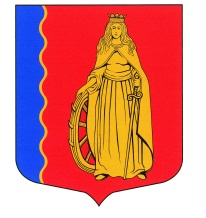                    МУНИЦИПАЛЬНОЕ ОБРАЗОВАНИЕ               «МУРИНСКОЕ СЕЛЬСКОЕ ПОСЕЛЕНИЕ»      ВСЕВОЛОЖСКОГО МУНИЦИПАЛЬНОГО РАЙОНА                          ЛЕНИНГРАДСКОЙ ОБЛАСТИ                                    АДМИНИСТРАЦИЯ                                          ПОСТАНОВЛЕНИЕ 18.08.2014г.                                                                                     №  251пос. МуриноОб утверждении порядка увольнения лиц, замещающих должности муниципальной службы в администрации муниципального образования «Муринское сельское поселение» в связи с утратой доверия.Руководствуясь Федеральным Законом № 329 -ФЗ от 21 ноября 2011 года «О внесении изменений в отдельные законодательные акты Российской Федерации в связи с совершенствованием государственного управления в области противодействия коррупции» и в целях соблюдения муниципальными служащими администрации муниципального образования «Муринское сельское поселение» Всеволожского муниципального района Ленинградской области ограничений, запретов и требований о предотвращении или об урегулировании конфликта интересов и исполнения обязанностей, установленных Федеральным законом от 25 декабря 2008 года № 273-ФЗ «О противодействии коррупции», постановляю:1.  Утвердить порядок увольнения лиц, замещающих должности муниципальной службы в администрации муниципального образования «Муринское сельское поселение» Всеволожского муниципального района Ленинградской области в связи с утратой доверия согласно приложению к постановлению.2. Настоящее постановление вступает в силу с момента официального обнародования.3.    Контроль за исполнением настоящего постановления оставляю за собой.И.о главы администрации				                        Г.В. Левина Приложениек постановлению администрации муниципального образования «Муринское сельское поселение»от 18.08.2014г. № 251Порядок увольнения лиц, замещающих должности муниципальной службы в администрации муниципального образования «Муринское сельское поселение» Всеволожского муниципального района Ленинградской области, в связи с утратой доверия.1. Общие положения1.1. Настоящий порядок разработан и принят в целях соблюдения муниципальными служащими администрации муниципального образования «Муринское сельское поселение» Всеволожского муниципального района Ленинградской области  ограничений, запретов и требований о предотвращении или об урегулировании конфликта интересов и исполнения обязанностей, установленных Федеральным законом от 25 декабря 2008 года № 273-ФЭ «О противодействии коррупции».1.2. Предотвращение или урегулирование конфликта интересов может состоять в изменении должностного или служебного положения муниципального служащего, являющегося стороной конфликта интересов, вплоть до его отстранения от исполнения должностных (служебных) обязанностей в установленном порядке и (или) в его отказе от выгоды, явившейся причиной возникновения конфликта интересов.2. Условия применимости прекращения трудового договора за утрату доверия2.1. За несоблюдение муниципальным служащим ограничений и запретов, требований о предотвращении или об урегулировании конфликта интересов и неисполнение обязанностей, установленных в целях противодействия коррупции Федеральным законом от 2 марта 2007 года №25-ФЗ «О муниципальной службе в Российской Федерации», Федеральным законом от 25 декабря 2008 года № 273-Ф3 «О противодействии коррупции» и другими федеральными законами, налагаются взыскания, предусмотренные статьями 14.1, 15, 27 и 27.1 Федерального закона «О муниципальной службе в Российской Федерации».2.2. Муниципальный служащий подлежит увольнению с муниципальной службы в связи с утратой доверия в случаях совершения правонарушений, установленных статьями 14.1 и 15 Федерального закона «О муниципальной службе в Российской Федерации».2.3. При применении взысканий, предусмотренных статьями 14.1 и 15 Федерального закона «О муниципальной службе в Российской Федерации», учитываются характер совершенного муниципальным служащим коррупционного правонарушения, его тяжесть, обстоятельства, при которых оно совершено, соблюдение муниципальным служащим других ограничений и запретов, требований о предотвращении или об урегулировании конфликта интересов и исполнение им обязанностей, установленных в целях противодействия коррупции, а также предшествующие результаты исполнения муниципальным служащим своих должностных обязанностей.2.4. Взыскания, предусмотренные статьями 14.1 и 15 Федерального закона «О муниципальной службе в Российской Федерации», применяются в порядке и сроки, которые установлены Федеральным законом «О муниципальной службе в Российской Федерации», нормативными правовыми актами субъектов Российской Федерации и (или) муниципальными нормативными правовыми актами.2.5. Муниципальные служащие и работники администрации муниципального образования «Муринское сельское поселение» Всеволожского муниципального района Ленинградской области обязаны соблюдать и иные запреты, ограничения, обязательства и правила служебного поведения, установленные Федеральными конституционными законами, федеральными законами, законами Ленинградской области, муниципальными нормативными правовыми актами для лиц, замещающих муниципальные должности, должности муниципальной службы в целях противодействия коррупции.3. Действия, признаваемые виновными3.1. Муниципальные служащие администрации муниципального образования «Муринское сельское поселение» Всеволожского муниципального района Ленинградской области подлежат увольнению (освобождению от должности) в связи с утратой доверия в случае:непринятия лицом мер по предотвращению и (или) урегулированию конфликта интересов, стороной которого оно является;непредставления лицом сведений о своих доходах, об имуществе и обязательствах имущественного характера, а также о доходах, об имуществе и обязательствах имущественного характера своих супруги (супруга) и несовершеннолетних детей либо -представления заведомо недостоверных или неполных сведений;участия лица на платной основе в деятельности органа управления коммерческой организации, за исключением случаев, установленных федеральным законом;осуществления лицом предпринимательской деятельности;вхождения лица в состав органов управления, попечительских или наблюдательных советов, иных органов иностранных некоммерческих неправительственных организаций и действующих на территории Российской Федерации их структурных подразделений, если иное не предусмотрено международным договором Российской Федерации или законодательством Российской Федерации.3.2. Лицо, замещающее муниципальную должность, которому стало известно о возникновении у подчиненного ему лица личной коррупционного правонарушения, не считая периода временной нетрудоспособности муниципального служащего, пребывания его в отпуске, других случаев его отсутствия на муниципальной службе по уважительным причинам. При этом взыскание должно быть применено не позднее шести месяцев со дня поступления информации о совершении коррупционного правонарушения.3.3. В акте о применении к муниципальному служащему администрации муниципального образования «Муринское сельское поселение» Всеволожского муниципального района Ленинградской области дисциплинарного взыскания в виде увольнения, в случае совершения им коррупционного правонарушения в качестве основания применения взыскания, указывается часть 1 или 2 статьи 27.1 Федерального Закона от 2 марта 2007 года № 25-ФЗ «О муниципальной службе в Российской Федерации».3.4. Копия акта о применении к муниципальному служащему администрации муниципального образования «Муринское сельское поселение» Всеволожского муниципального района Ленинградской области взыскания с указанием коррупционного правонарушения и нормативных правовых актов, положения которых им нарушены, или об отказе в применении такого взыскания с указанием мотивов вручается муниципальному служащему под расписку в течение трех дней со дня издания соответствующего акта.3.5. Муниципальный служащий администрации муниципального образования «Муринское сельское поселение» Всеволожского муниципального района Ленинградской области вправе обжаловать взыскание в письменной форме в установленном Законом порядке.